Zo MAXIbrief je de copywriterWHAT1. Verbal BrandingKernactiviteit	:Waarden		:Baseline		:KernWoordenWolk  :Marktaandeel	:Concurrentie		:WHY & WHO2. Strategische doelstelling Hoe is de context nu	:Hoe moet de context evolueren:3. Wie moet dit vooral lezen? (leeftijd, hobby’s, sociale klasse, inkomen, …) 4. Wat is de centrale belofte? ( je belofte, USP, ESP) 5. Waarom is die belofte voor hem interessant? (geef rationele en emotionele eigenschappen, Functions, Facts & Benefits)6. Waar kan je de doelgroep zeker mee triggeren?  (specifieke voorbeelden?)7. Welke actie moet hij doen ? (zo nauwkeurig mogelijk) HOW8. Via welk medium / communicatiekanaal? (en welke andere communicatiekanalen lopen op hetzelfde moment (en/of over hetzelfde thema)? Om zelfde jargon te hanteren.)9. Andere recente en relevante communicatiedagers ? Bezorg die ook aan de copywriter.10. Handig om te wetenIs er een specifieke lay-out vastgelegd? Of al ontwikkeld door graficus?Budget:Secundaire doelgroepen:Is er parallelle communicatie:Specifiek jargon – copybook (cruciaal!) :Tone of voice	:Woordje uitleg bij de baseline?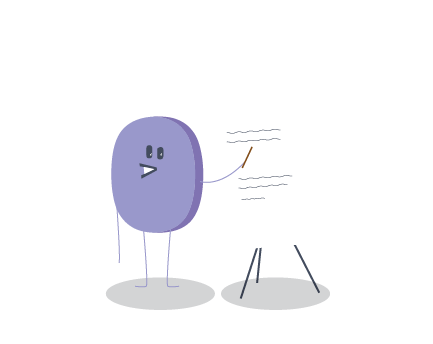 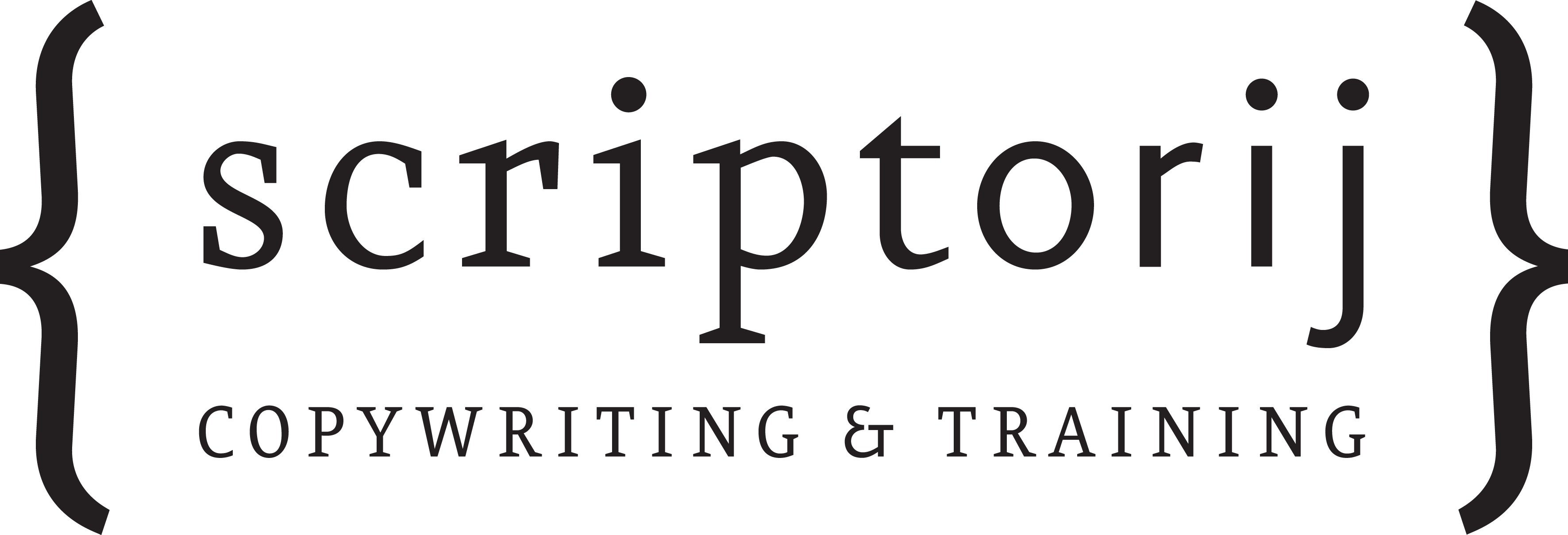 ONDERWERPBRIEFERCOPYWRITERDEADLINE